LOS CRITERIOS Y LAS FASES DEL MODELO DE INNOVACIÓN EDUCATIVAEl primer supuesto para la innovación educativa destaca su carácter sistémico,  como Havelock y Huberman (1977) señalaron en su obra sobre la innovación educativa en los países en desarrollo, la teoría de sistemas es un marco adecuado para los proyectos de innovación educativa. Además, consideran las innovaciones como procesos de solución de problemas en un sistema que se encuentra dentro de otro sistema, que a su vez es parte de un sistema mayor. Según estos autores, el éxito de una innovación depende de la capacidad para articular la dependencia recíproca entre los tres niveles del sistema: el sistema social, el sistema educativo y el proyecto educativo innovador. Considerar la innovación como sistema permite establecer relaciones entre los elementos de los subsistemas y entre estos mismos. Los equilibrios y desequilibrios en distintos niveles pueden señalar el origen y la solución de algunos problemas que surgen en la vida de las innovaciones.Como se afirma en la presentación de la Red Innovemos de la UNESCO (2001), las innovaciones educativas dependen de diversos factores, fundamentalmente el contexto, los patrones culturales específicos, el campo de conocimiento y la visión de la educación en la que se enmarcan. Señalan que “en la actualidad, la mayoría de los enfoques sobre innovación educativa coinciden en que no existe un único modelo innovador, sino múltiples innovaciones culturalmente determinadas”. Así, para delimitar el campo de la innovación educativa, en lugar de una definición de innovación educativa se proponen una serie de criterios que permitan caracterizarla aportando la información indispensable para garantizar que se trata realmente de una innovación y que tendrá razonables probabilidades de éxito. Los criterios son “objeto de revisión constante y se aplican con flexibilidad”.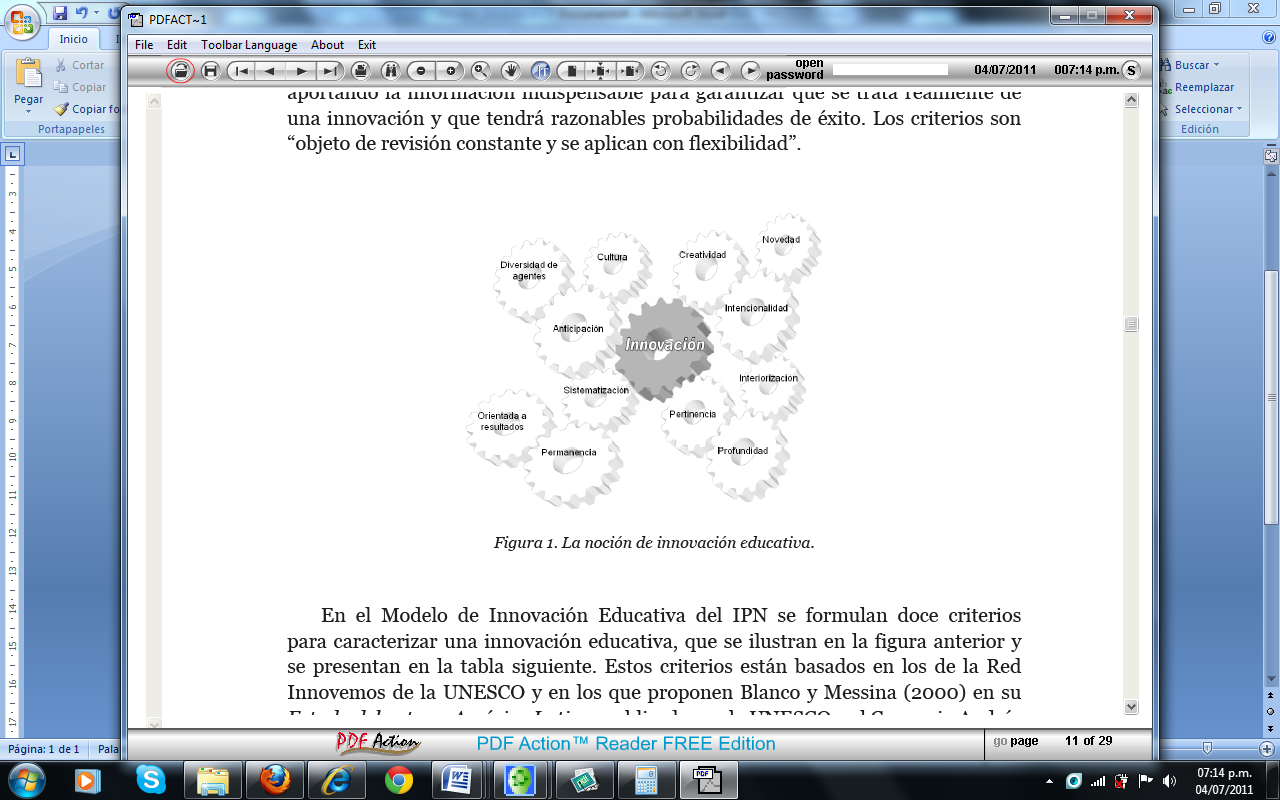 P. ORTEGA; M. RAMÍREZ; J. TORRES; A. LÓPEZ; C. YACAPANTLI; L. SUÁREZ; B. RUIZMODELO DE INNOVACIÓN EDUCATIVA. UN MARCO PARA LA FORMACIÓN Y EL DESARROLLO DE UNA CULTURA DE LA INNOVACIÓN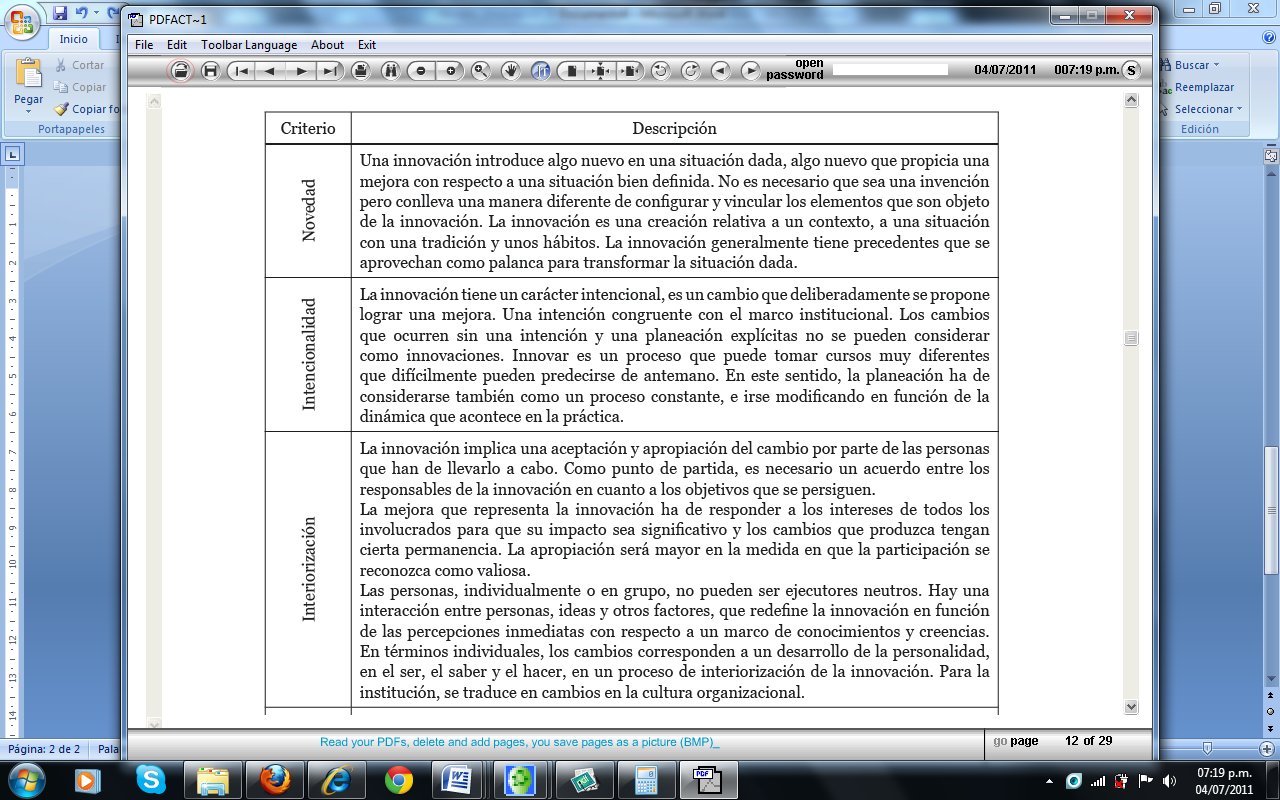 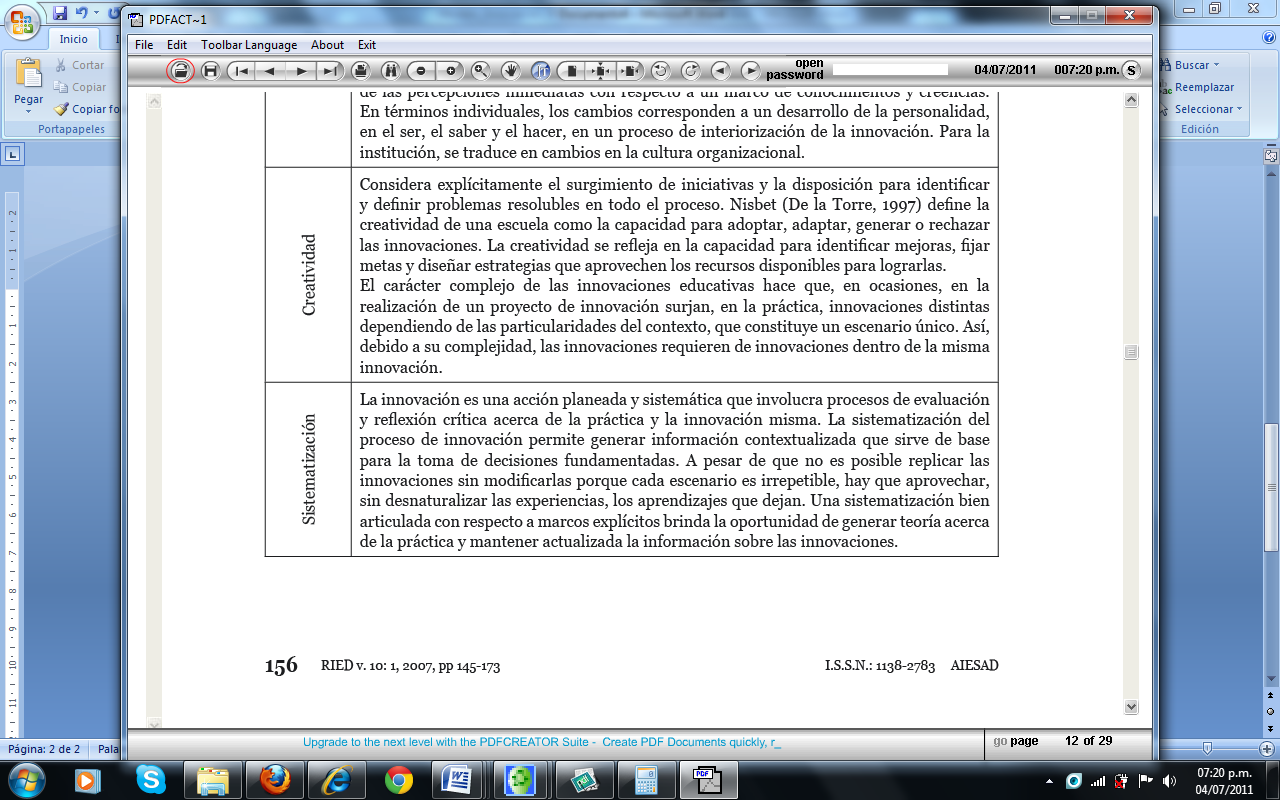 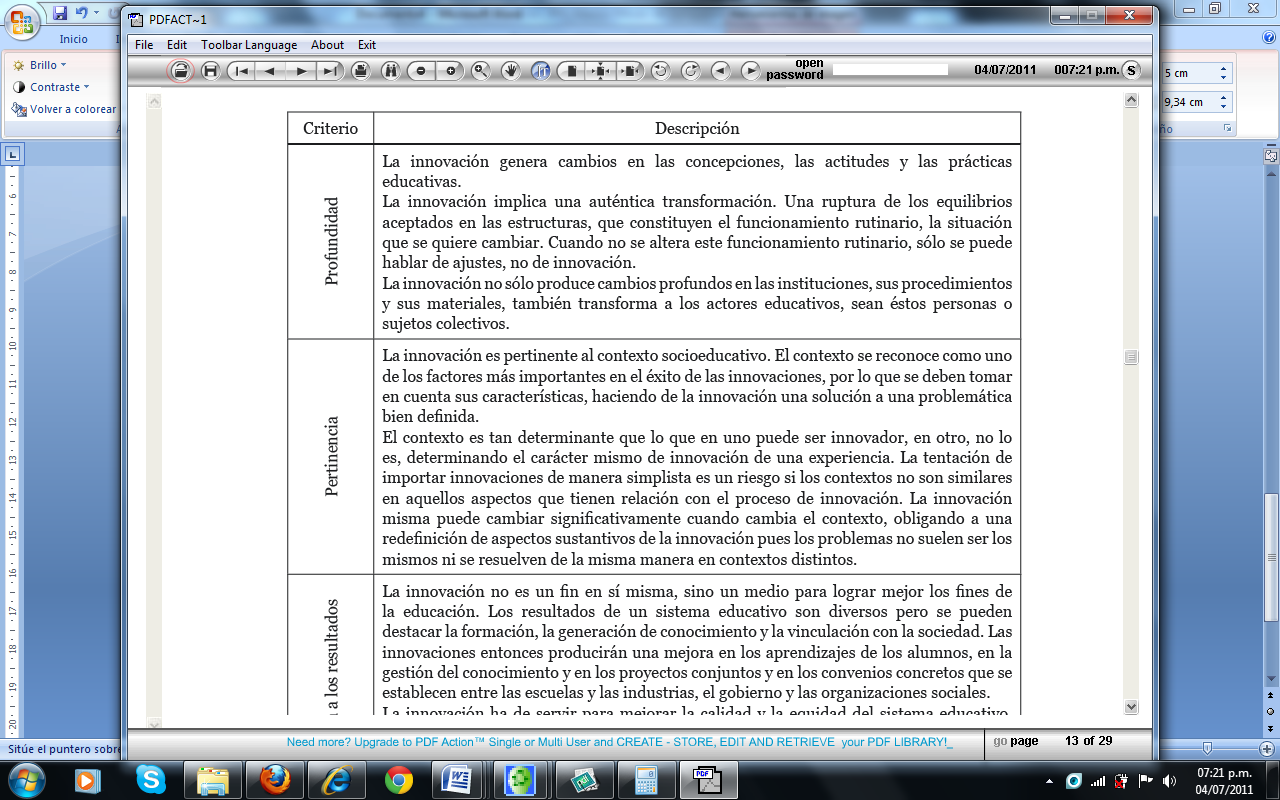 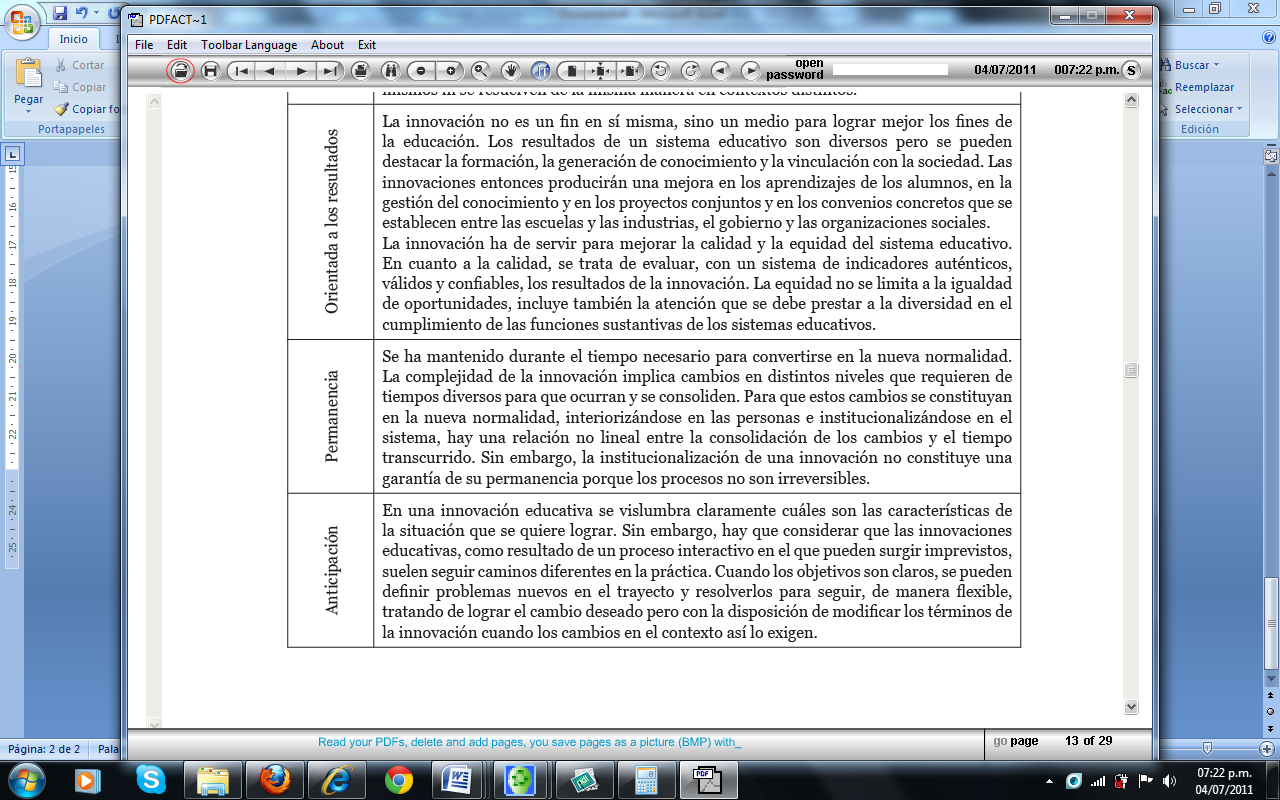 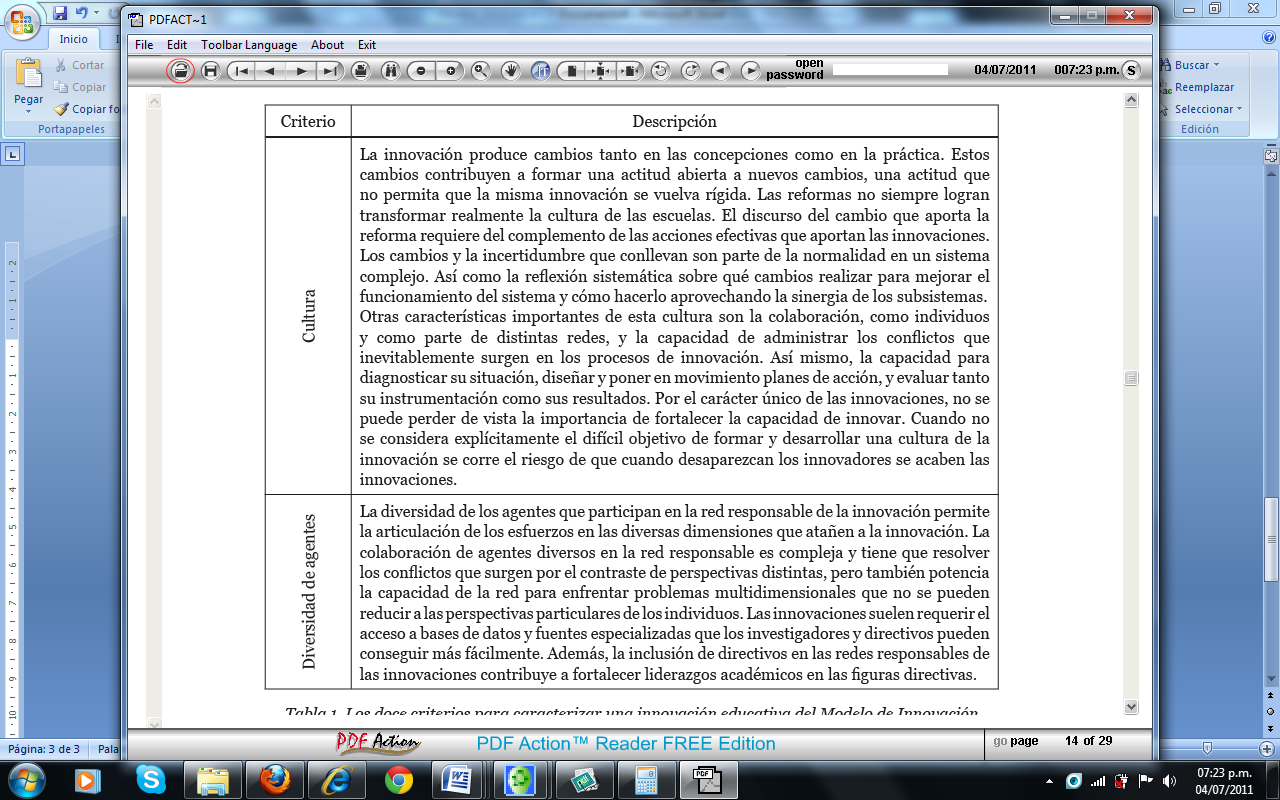 Tabla 1. Los doce criterios para caracterizar una innovación educativa del Modelo de InnovaciónEducativa del IPN. Basados en los criterios de la Red Innovemos de la UNESCO (2001) y en Blanco y Messina